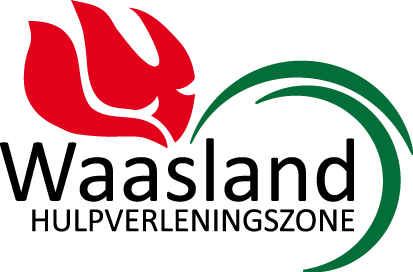 Ondergetekende solliciteert voor de functie vanVrijwillig brandweerman/vrouwHulpverleningszone Waasland Voor aanstelling in vrijwillig dienstverband.Naam : 	M □ V □Voornaam : 	Straat : 	Nr. : 	Postnummer : 	Woonplaats : 	Telefoonnummer/GSM : 	E-mail : 	Geboortedatum en –plaats : 	Rijksregisternummer : 	Nationaliteit : 	Burgerlijke staat : 	Rijbewijs : neen  /  ja : A  B  C  D  E Huidige werksituatie : 	Ik voeg bij dit inschrijvingsformulier:een uitgebreid curriculum vitaeeen kopie van mijn rijbewijs B en identiteitskaarteen uittreksel uit het strafregister (bewijs goed zedelijk gedrag) afgeleverd na 30 augustus 2018. een kopie van mijn federaal geschiktheidsattest				(handtekening en datum)Ik heb deze vacature vernomen via:  
vrienden/familie – affiche – sociale media – website Hulpverleningszone Waasland – spontane sollicitatie – mailing jobwebsite – andere: 	Stuur of mail dit formulier mèt bijlagen naar Hulpverleningszone Waasland,
 p/a dienst HR, Keetberglaan 7, haven 1098 te 9120 Melsele  of sollicitatie@hvzwaasland.be 
 uiterlijk op 30 november 2018. 